1η Πρόοδος Εφαρμοσμένης Θερμοδυναμικής					                         10 Ιουλίου 2015ΘΕΜΑ 1 (10 μονάδες)Δοχείο 10 lt, σε 400 kPa και 20 oC   χωρίζεται σε δύο ίσα διαμερίσματα από κινητό έμβολο αμελητέου όγκου. Το ένα μέρος περιέχει νερό και το άλλο ψυκτικό. Να υπολογιστεί η θερμότητα που πρέπει να δοθεί στο δοχείο ώστε η θερμοκρασία του δοχείου να φθάσει στους 100 οC, η τελική πίεση και ο τελικός όγκος του κάθε διαμερίσματος.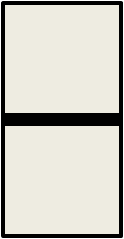 ΛύσηΚ1.	ΝερόP1 = 400 kPa	συμπιεσμένο υγρό	v1 = 0,001002 m3/kg	T1 = 20 oC 	(θεωρείται κορεσμένο)	h1 = 83,915 kJ/kg	 m1w = 0,005/0,001002 = 4,990 kg	ψυκτικόP1 = 400 kPa	υπέρθερμος ατμός	v1 = 0,054213 m3/kg	T1 = 20 oC 				h1 = 265,86 kJ/kg	 m1r = 0,005/0,054213 = 0,092 kg	Κ2.	ΝερόT2 = 100 oC	συμπιεσμένο υγρό	v2 = 0,001043 m3/kg	Vw = 4,990*0,001043 = 0,005205 m3		(θεωρείται κορεσμένο)	h2 = 419,17 kJ/kg	ΔΗw = 4,990*(419,17-83,915) = 16762,9 kJψυκτικόT2 = 100 oC	v2 = (0,01-0,005205)/0,092 = 0,05212m3/kg		υπέρθερμος ατμός				h2 = 339,47-(0,05212-0,04790)*(339,47-340,53)/(0,05805-0,04790) =  339,91 kJ/kg	 			ΔΗr = 0,092*(339,91-265,86) = 6,813 kJP2 = 600-(0,05212-0,04790)*(600-500)/(0,05805-0,04790) =  558,4 kPaQ = 16762,9+6,813 = 16769,7 kJΘΕΜΑ 2 (10 μονάδες)Σε ιδανικό κύκλο Otto ο όγκος εμβολισμού είναι 491 cc και ο νεκρός όγκος 54,55 cc. Το μίγμα βενζίνης/αέρα 1/40 κ.β. εισέρχεται στον κύλινδρο στους 17 oC και 100 kPa. Να υπολογισθεί το καθαρό έργο και θερμική απόδοση, αν η κατώτερη θερμογόνος δύναμη της βενζίνης είναι 42 MJ/kg (4 μονάδες). Να υπολογιστεί η πραγματική ισχύς κινητήρα τεσσάρων κυλίνδρων, στις 3000 στροφές ανά λεπτό (4 μονάδες).Λύσηr = VΚΝΣ/VΑΝΣ = (491+54,55)/54,55 = 10Κ1:	Τ1 = 290 Κ		u1 = 206,91 kJ/kg		vr1 = 676,1Δ1-2 (ισεντροπική):		vr1/vr2 = 10  vr2 = 67,61K2:	vr2 = 67,61		(67,61-67,07)/(69,76-67,07)=(u2-520,23)/(512,33-520,23) u2 = 518,64 kJ/kgΔ2-3 (προσθήκη θερμότητας)	Q2-3 = (1/40)*42*1000 = 1050 kJ/kgK3:	u3 = Q2-3 + u2 = 1050 + 518,64 = 1568,64 kJ/kg	(1568,64-1534,9)/(1582,6-1534,9) = (vr3-3,601)/(3,295-3,601)  vr3 = 3,385	Δ3-4 (ισεντροπική):		vr4/vr3 = 10  vr4 = 33,85K4:	vr4 = 33,85		(33,85-32,18)/(34,31-32,18)=(u4-691,28)/(674,58-691,28) u4 = 678,19 kJ/kgq2-3 = 1568,64 – 518,64 = 1050,00 kJ/kg		q4-1 = 678,19 – 206,91 = 471,28 kJ/kgwnet = q2-3 – q4-1 = 1050,00 – 471,28 = 578,72 kJ/kgnth = wnet/qin = 578,72/1050,00 = 0,5511 ή 55,11 %v1 = RT/P1 = 0,287*290/100 = 0,8323 	(kJ/kgK)*K/(kJ/m3) = m3/kgm = VΚΝΣ/v1 = ((491-54,55)/1000000)/0,8323 = 0,000524 kg3000 rpm/ = 3000/60 = 50 rpsm' = m*rps = 50 * 0,000524 = 0,0262 kg/sΜ’ = 4 * m’ = 0,1048 kg/sP = wnet * M’ = 578,72 * 0,1048 = 60,65 kW ΘΕΜΑ 3 (10 μονάδες)Να υπολογιστεί η θερμική και η ισεντροπική απόδοση του στροβίλου, σε έναν ατμοστρόβιλο ονομαστικής ισχύος 1 MW, ο οποίος λειτουργεί με ψυκτικό πίεσης 1 MPa, θερμοκρασίας 150 oC και μαζικής παροχής 25 kg/sec, αν ο συμπυκνωτής του βρίσκεται σε πίεση 100 kPa και η ισεντροπική απόδοση της αντλίας είναι 90 %. Το ψυκτικό στην έξοδο του στροβίλου εξακολουθεί να είναι υπέρθερμος ατμός, στην πίεση του συμπυκνωτή.ΛΥΣΗΕιδικό έργο:	wnet =  (1000 kJ/sec)/(25 kg/sec) = 40 kJ/kgΚ 1. 	P1 = 100 kPa		Κορεσμένο υγρό 		v1 = 0,0007259 m3/kg	h1 =17,28 kJ/kgΔ 1-2.	Ιδανικό έργο		wins = v1*(P2 – P1) = 0,0007259*(1000-100) = 0,653 kJ/kg		Πραγματικό έργο		win = 0,653/0,9 = 0,726 kJ/kgΠραγματικό έργο στροβίλου:	wout = wnet + win =40+0,726 = 40,726 kJ/kgΚ 2.	h2 = h1 + win = 17,28+0,726 = 18,006 kJ/kgΚ 3.	h3 = 388,22 kJ/kg		s3 = 1,2368 kJ/kgKΔ 2-3.	qin = h3 – h2 = 388,22-18,006 = 370,21 kJ/kgΚ 4s.	s4 = s3 = 1,2368 kJ/kgK	P4 = 100 kPa	υπέρθερμος ατμός	h4s = 316,26+(325,55-316,26)*(1,2368-1,2305)/(1,2572-1,2305) = 318,45 kJ/kgΔ 3-4.	wouts = h3 – h4 = 370,21-318,45 =51,76 kJ/kgns,t = wout/wouts = 40,726/51,76 = 78,7 %			nth = wnet/qin = 40/370,21 = 10,8 %